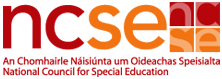 Application to NCSE for Resource Teaching Hours for Students with Down syndrome aged 18 years or overApplication to NCSE for Resource Teaching Hours for Students with Down syndrome aged 18 years or overApplication to NCSE for Resource Teaching Hours for Students with Down syndrome aged 18 years or overApplication to NCSE for Resource Teaching Hours for Students with Down syndrome aged 18 years or overApplication to NCSE for Resource Teaching Hours for Students with Down syndrome aged 18 years or overApplication to NCSE for Resource Teaching Hours for Students with Down syndrome aged 18 years or overSchools should use this form to apply for resource teaching hours to enable them to support students with Down syndrome who have not been allocated low incidence resource teaching hours. A professional report(s) confirming a diagnosis of Down syndrome must be submitted with this form.Schools must have the consent of the student or the student’s parent(s)/guardian(s), where appropriate, to make the application (See part D). The Declaration at end of this form must be signed by the Principal of the school. Schools should use this form to apply for resource teaching hours to enable them to support students with Down syndrome who have not been allocated low incidence resource teaching hours. A professional report(s) confirming a diagnosis of Down syndrome must be submitted with this form.Schools must have the consent of the student or the student’s parent(s)/guardian(s), where appropriate, to make the application (See part D). The Declaration at end of this form must be signed by the Principal of the school. Schools should use this form to apply for resource teaching hours to enable them to support students with Down syndrome who have not been allocated low incidence resource teaching hours. A professional report(s) confirming a diagnosis of Down syndrome must be submitted with this form.Schools must have the consent of the student or the student’s parent(s)/guardian(s), where appropriate, to make the application (See part D). The Declaration at end of this form must be signed by the Principal of the school. Schools should use this form to apply for resource teaching hours to enable them to support students with Down syndrome who have not been allocated low incidence resource teaching hours. A professional report(s) confirming a diagnosis of Down syndrome must be submitted with this form.Schools must have the consent of the student or the student’s parent(s)/guardian(s), where appropriate, to make the application (See part D). The Declaration at end of this form must be signed by the Principal of the school. Schools should use this form to apply for resource teaching hours to enable them to support students with Down syndrome who have not been allocated low incidence resource teaching hours. A professional report(s) confirming a diagnosis of Down syndrome must be submitted with this form.Schools must have the consent of the student or the student’s parent(s)/guardian(s), where appropriate, to make the application (See part D). The Declaration at end of this form must be signed by the Principal of the school. Schools should use this form to apply for resource teaching hours to enable them to support students with Down syndrome who have not been allocated low incidence resource teaching hours. A professional report(s) confirming a diagnosis of Down syndrome must be submitted with this form.Schools must have the consent of the student or the student’s parent(s)/guardian(s), where appropriate, to make the application (See part D). The Declaration at end of this form must be signed by the Principal of the school.                                                                              STUDENT DETAILS                                                                             STUDENT DETAILS                                                                             STUDENT DETAILS                                                                             STUDENT DETAILS                                                                             STUDENT DETAILS                                                                             STUDENT DETAILSName of StudentGenderMFName of StudentGenderHome Address of StudentEircodeEircodeEircodeHome Address of StudentPPSNDate of BirthDate enrolled in schoolClass or Year group 	B.                                                                                 SCHOOL  DETAILS	B.                                                                                 SCHOOL  DETAILS	B.                                                                                 SCHOOL  DETAILS	B.                                                                                 SCHOOL  DETAILS	B.                                                                                 SCHOOL  DETAILS	B.                                                                                 SCHOOL  DETAILSName of SchoolAddress of SchoolEircodeEircodeEircodeAddress of SchoolSchool roll numberPhone NumberEmail addressName of PrincipalC.                                  PROFESSIONAL  REPORT(S)  INCLUDED  IN  SUPPORT  OF THIS  APPLICATIONC.                                  PROFESSIONAL  REPORT(S)  INCLUDED  IN  SUPPORT  OF THIS  APPLICATIONC.                                  PROFESSIONAL  REPORT(S)  INCLUDED  IN  SUPPORT  OF THIS  APPLICATIONC.                                  PROFESSIONAL  REPORT(S)  INCLUDED  IN  SUPPORT  OF THIS  APPLICATIONPlease specify type of professional reportAuthor of Report (other details)Date of report(s)D.                                                                              STUDENT CONSENTD.                                                                              STUDENT CONSENTD.                                                                              STUDENT CONSENTD.                                                                              STUDENT CONSENTD.                                                                              STUDENT CONSENTD.                                                                              STUDENT CONSENTD.                                                                              STUDENT CONSENTD.                                                                              STUDENT CONSENTD.                                                                              STUDENT CONSENTD.                                                                              STUDENT CONSENTD.                                                                              STUDENT CONSENTD.                                                                              STUDENT CONSENTI confirm that the school has consulted with me regarding this application and I have given my consent to the school to apply for these resources on my behalfthat I am aware that all information relating to this application will be kept on file, and made available to the SENO/NCSE and may be used for planning and research purposes with a view to improving the delivery of special education services.I confirm that the school has consulted with me regarding this application and I have given my consent to the school to apply for these resources on my behalfthat I am aware that all information relating to this application will be kept on file, and made available to the SENO/NCSE and may be used for planning and research purposes with a view to improving the delivery of special education services.I confirm that the school has consulted with me regarding this application and I have given my consent to the school to apply for these resources on my behalfthat I am aware that all information relating to this application will be kept on file, and made available to the SENO/NCSE and may be used for planning and research purposes with a view to improving the delivery of special education services.I confirm that the school has consulted with me regarding this application and I have given my consent to the school to apply for these resources on my behalfthat I am aware that all information relating to this application will be kept on file, and made available to the SENO/NCSE and may be used for planning and research purposes with a view to improving the delivery of special education services.I confirm that the school has consulted with me regarding this application and I have given my consent to the school to apply for these resources on my behalfthat I am aware that all information relating to this application will be kept on file, and made available to the SENO/NCSE and may be used for planning and research purposes with a view to improving the delivery of special education services.I confirm that the school has consulted with me regarding this application and I have given my consent to the school to apply for these resources on my behalfthat I am aware that all information relating to this application will be kept on file, and made available to the SENO/NCSE and may be used for planning and research purposes with a view to improving the delivery of special education services.I confirm that the school has consulted with me regarding this application and I have given my consent to the school to apply for these resources on my behalfthat I am aware that all information relating to this application will be kept on file, and made available to the SENO/NCSE and may be used for planning and research purposes with a view to improving the delivery of special education services.I confirm that the school has consulted with me regarding this application and I have given my consent to the school to apply for these resources on my behalfthat I am aware that all information relating to this application will be kept on file, and made available to the SENO/NCSE and may be used for planning and research purposes with a view to improving the delivery of special education services.I confirm that the school has consulted with me regarding this application and I have given my consent to the school to apply for these resources on my behalfthat I am aware that all information relating to this application will be kept on file, and made available to the SENO/NCSE and may be used for planning and research purposes with a view to improving the delivery of special education services.I confirm that the school has consulted with me regarding this application and I have given my consent to the school to apply for these resources on my behalfthat I am aware that all information relating to this application will be kept on file, and made available to the SENO/NCSE and may be used for planning and research purposes with a view to improving the delivery of special education services.I confirm that the school has consulted with me regarding this application and I have given my consent to the school to apply for these resources on my behalfthat I am aware that all information relating to this application will be kept on file, and made available to the SENO/NCSE and may be used for planning and research purposes with a view to improving the delivery of special education services.I confirm that the school has consulted with me regarding this application and I have given my consent to the school to apply for these resources on my behalfthat I am aware that all information relating to this application will be kept on file, and made available to the SENO/NCSE and may be used for planning and research purposes with a view to improving the delivery of special education services.Student SignatureStudent SignatureStudent SignatureDateDateE.                                                                        PARENTAL/GUARDIAN CONSENTE.                                                                        PARENTAL/GUARDIAN CONSENTE.                                                                        PARENTAL/GUARDIAN CONSENTE.                                                                        PARENTAL/GUARDIAN CONSENTE.                                                                        PARENTAL/GUARDIAN CONSENTE.                                                                        PARENTAL/GUARDIAN CONSENTE.                                                                        PARENTAL/GUARDIAN CONSENTE.                                                                        PARENTAL/GUARDIAN CONSENTE.                                                                        PARENTAL/GUARDIAN CONSENTE.                                                                        PARENTAL/GUARDIAN CONSENTE.                                                                        PARENTAL/GUARDIAN CONSENTE.                                                                        PARENTAL/GUARDIAN CONSENTI/We, the undersigned, being the parent(s)/guardian(s) of the above named student confirm that:This application has been discussed with me/us and that I/we give consent to the school to apply for the resource teaching hours identified above.I/We understand that all information relating to this application will be kept on file, and made available to the SENO/NCSE and may be used for planning and research purposes with a view to improving the delivery of special education services.I/We, the undersigned, being the parent(s)/guardian(s) of the above named student confirm that:This application has been discussed with me/us and that I/we give consent to the school to apply for the resource teaching hours identified above.I/We understand that all information relating to this application will be kept on file, and made available to the SENO/NCSE and may be used for planning and research purposes with a view to improving the delivery of special education services.I/We, the undersigned, being the parent(s)/guardian(s) of the above named student confirm that:This application has been discussed with me/us and that I/we give consent to the school to apply for the resource teaching hours identified above.I/We understand that all information relating to this application will be kept on file, and made available to the SENO/NCSE and may be used for planning and research purposes with a view to improving the delivery of special education services.I/We, the undersigned, being the parent(s)/guardian(s) of the above named student confirm that:This application has been discussed with me/us and that I/we give consent to the school to apply for the resource teaching hours identified above.I/We understand that all information relating to this application will be kept on file, and made available to the SENO/NCSE and may be used for planning and research purposes with a view to improving the delivery of special education services.I/We, the undersigned, being the parent(s)/guardian(s) of the above named student confirm that:This application has been discussed with me/us and that I/we give consent to the school to apply for the resource teaching hours identified above.I/We understand that all information relating to this application will be kept on file, and made available to the SENO/NCSE and may be used for planning and research purposes with a view to improving the delivery of special education services.I/We, the undersigned, being the parent(s)/guardian(s) of the above named student confirm that:This application has been discussed with me/us and that I/we give consent to the school to apply for the resource teaching hours identified above.I/We understand that all information relating to this application will be kept on file, and made available to the SENO/NCSE and may be used for planning and research purposes with a view to improving the delivery of special education services.I/We, the undersigned, being the parent(s)/guardian(s) of the above named student confirm that:This application has been discussed with me/us and that I/we give consent to the school to apply for the resource teaching hours identified above.I/We understand that all information relating to this application will be kept on file, and made available to the SENO/NCSE and may be used for planning and research purposes with a view to improving the delivery of special education services.I/We, the undersigned, being the parent(s)/guardian(s) of the above named student confirm that:This application has been discussed with me/us and that I/we give consent to the school to apply for the resource teaching hours identified above.I/We understand that all information relating to this application will be kept on file, and made available to the SENO/NCSE and may be used for planning and research purposes with a view to improving the delivery of special education services.I/We, the undersigned, being the parent(s)/guardian(s) of the above named student confirm that:This application has been discussed with me/us and that I/we give consent to the school to apply for the resource teaching hours identified above.I/We understand that all information relating to this application will be kept on file, and made available to the SENO/NCSE and may be used for planning and research purposes with a view to improving the delivery of special education services.I/We, the undersigned, being the parent(s)/guardian(s) of the above named student confirm that:This application has been discussed with me/us and that I/we give consent to the school to apply for the resource teaching hours identified above.I/We understand that all information relating to this application will be kept on file, and made available to the SENO/NCSE and may be used for planning and research purposes with a view to improving the delivery of special education services.I/We, the undersigned, being the parent(s)/guardian(s) of the above named student confirm that:This application has been discussed with me/us and that I/we give consent to the school to apply for the resource teaching hours identified above.I/We understand that all information relating to this application will be kept on file, and made available to the SENO/NCSE and may be used for planning and research purposes with a view to improving the delivery of special education services.I/We, the undersigned, being the parent(s)/guardian(s) of the above named student confirm that:This application has been discussed with me/us and that I/we give consent to the school to apply for the resource teaching hours identified above.I/We understand that all information relating to this application will be kept on file, and made available to the SENO/NCSE and may be used for planning and research purposes with a view to improving the delivery of special education services.SignedNameDateDateSignedNameDateDateContact Phone No. for Parent(s)/Guardian(s)Contact Phone No. for Parent(s)/Guardian(s)Contact Phone No. for Parent(s)/Guardian(s)Contact Phone No. for Parent(s)/Guardian(s)F.                                                                          DECLARATION BY PRINCIPALF.                                                                          DECLARATION BY PRINCIPALF.                                                                          DECLARATION BY PRINCIPALF.                                                                          DECLARATION BY PRINCIPALF.                                                                          DECLARATION BY PRINCIPALF.                                                                          DECLARATION BY PRINCIPALF.                                                                          DECLARATION BY PRINCIPALF.                                                                          DECLARATION BY PRINCIPALF.                                                                          DECLARATION BY PRINCIPALF.                                                                          DECLARATION BY PRINCIPALF.                                                                          DECLARATION BY PRINCIPALF.                                                                          DECLARATION BY PRINCIPALI confirm that:The school has not been allocated low incidence resource teaching hours for this student under any other category.To the best of my knowledge, the information provided in support of this application confirms that the student has Down syndrome. The resource hours granted will be used to provide additional teaching support to the student concerned.This Application is supported by the Chairperson of the school’s Board of Management.I confirm that:The school has not been allocated low incidence resource teaching hours for this student under any other category.To the best of my knowledge, the information provided in support of this application confirms that the student has Down syndrome. The resource hours granted will be used to provide additional teaching support to the student concerned.This Application is supported by the Chairperson of the school’s Board of Management.I confirm that:The school has not been allocated low incidence resource teaching hours for this student under any other category.To the best of my knowledge, the information provided in support of this application confirms that the student has Down syndrome. The resource hours granted will be used to provide additional teaching support to the student concerned.This Application is supported by the Chairperson of the school’s Board of Management.I confirm that:The school has not been allocated low incidence resource teaching hours for this student under any other category.To the best of my knowledge, the information provided in support of this application confirms that the student has Down syndrome. The resource hours granted will be used to provide additional teaching support to the student concerned.This Application is supported by the Chairperson of the school’s Board of Management.I confirm that:The school has not been allocated low incidence resource teaching hours for this student under any other category.To the best of my knowledge, the information provided in support of this application confirms that the student has Down syndrome. The resource hours granted will be used to provide additional teaching support to the student concerned.This Application is supported by the Chairperson of the school’s Board of Management.I confirm that:The school has not been allocated low incidence resource teaching hours for this student under any other category.To the best of my knowledge, the information provided in support of this application confirms that the student has Down syndrome. The resource hours granted will be used to provide additional teaching support to the student concerned.This Application is supported by the Chairperson of the school’s Board of Management.I confirm that:The school has not been allocated low incidence resource teaching hours for this student under any other category.To the best of my knowledge, the information provided in support of this application confirms that the student has Down syndrome. The resource hours granted will be used to provide additional teaching support to the student concerned.This Application is supported by the Chairperson of the school’s Board of Management.I confirm that:The school has not been allocated low incidence resource teaching hours for this student under any other category.To the best of my knowledge, the information provided in support of this application confirms that the student has Down syndrome. The resource hours granted will be used to provide additional teaching support to the student concerned.This Application is supported by the Chairperson of the school’s Board of Management.I confirm that:The school has not been allocated low incidence resource teaching hours for this student under any other category.To the best of my knowledge, the information provided in support of this application confirms that the student has Down syndrome. The resource hours granted will be used to provide additional teaching support to the student concerned.This Application is supported by the Chairperson of the school’s Board of Management.I confirm that:The school has not been allocated low incidence resource teaching hours for this student under any other category.To the best of my knowledge, the information provided in support of this application confirms that the student has Down syndrome. The resource hours granted will be used to provide additional teaching support to the student concerned.This Application is supported by the Chairperson of the school’s Board of Management.I confirm that:The school has not been allocated low incidence resource teaching hours for this student under any other category.To the best of my knowledge, the information provided in support of this application confirms that the student has Down syndrome. The resource hours granted will be used to provide additional teaching support to the student concerned.This Application is supported by the Chairperson of the school’s Board of Management.I confirm that:The school has not been allocated low incidence resource teaching hours for this student under any other category.To the best of my knowledge, the information provided in support of this application confirms that the student has Down syndrome. The resource hours granted will be used to provide additional teaching support to the student concerned.This Application is supported by the Chairperson of the school’s Board of Management.Signed Signed Date